WITHINGTON METHODIST CHURCH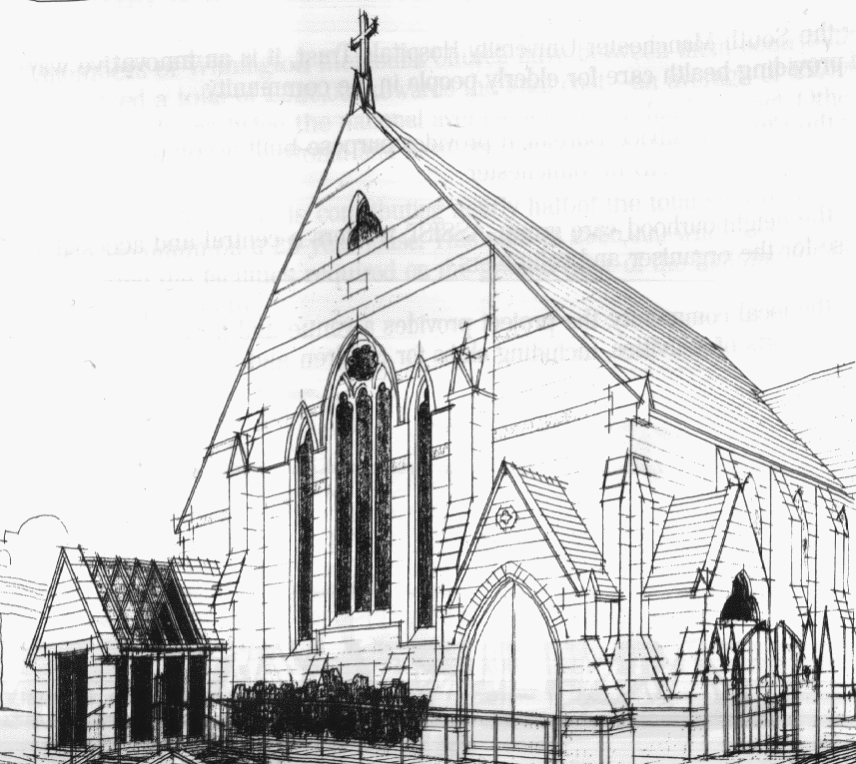 439 Wilmslow Road, Withington, Manchester, M20 4AN.Telephone: 0161 445 0804    E-MAIL: office@withingtonmethodistchurch.org SUNDAY 16th January 202210:45 am: Livestreamed All Age Worship led by Nick Palfreyman at church6:30 pm: Circuit service on Zoom led by Revd. Sue Williams 
https://zoom.us/j/92204599032?pwd=Tzg0SU9xcVZEZFNQK0FnYnNKWjlUQT09
Meeting ID: 922 0459 9032
Passcode: 1901                                                   PRAYER CONCERNSWe continue to remember in our prayers…Lizzie, Muriel, Jasibe and family, Thandiwe, Elaine, John, Marguerite, Helen Osei, Linda, Ora and Stasi, Henry, Promilla and familyCHURCH ACTIVITIES THIS WEEKMonday 17th January, 11 am: Coffee morning on Zoom Wednesday 20th January, 2 pm: Bible Study on Zoom Joining details for both meetings: https://us02web.zoom.us/j/84141198605Meeting ID: 841 4119 8605SUNDAY 23rd January 202210:45 am: Morning worship led by Revd. Caroline Wickens6:30 pm: Circuit service on Zoom led by Revd. Caroline Wickens
https://zoom.us/j/92204599032?pwd=Tzg0SU9xcVZEZFNQK0FnYnNKWjlUQT09
Meeting ID: 922 0459 9032
Passcode: 1901                                                 CHURCH FAMILY NEWS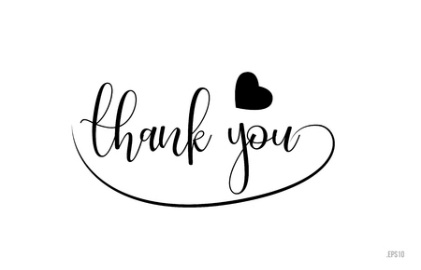 We want to thank you for attending Kathleen’s funeral service on Wednesday. A special thanks to the stewards and team of volunteers for all their hard work and help. Kathleen’s son, sisters, cousins, and friends are all very grateful for your support, kindness and hospitality. 